RESUMEN REGIONAL DE LA LIBERTADInformación general por provincia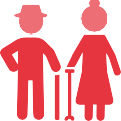 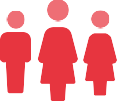 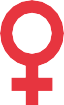 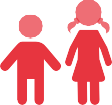          Fuente: Boletín Estadístico del Programa Nacional Aurora (INEI - CPV 2017)Cifras generales de violencia en la regiónViolencia hacia la mujerEn la región La Libertad, el porcentaje de mujeres alguna vez unidas de 15 a 49 años que ha sufrido algún tipo de violencia por parte de su pareja es de 58,4% (ENDES-INEI 2022). A nivel nacional, este grupo corresponde al 55,7%. Según el tipo de violencia, se cuenta con la siguiente información: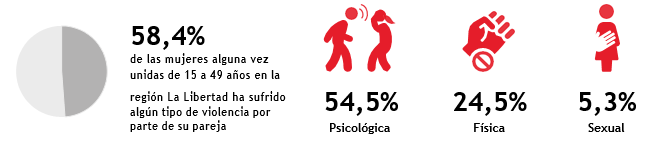 Embarazo adolescenteEn la región La Libertad el porcentaje de mujeres adolescentes de 15 a 19 años que ha tenido un hijo o ha estado embarazada por primera vez es de 8.5%. A nivel nacional, este grupo corresponde al 9,2% (ENDES-INEI 2022).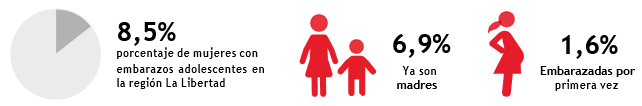 SERVICIOS QUE BRINDA:PROGRAMA NACIONAL PARA LA PREVENCIÓN Y ERRADICACIÓN DE LA VIOLENCIA CONTRA LAS MUJERES E INTEGRANTES DEL GRUPO FAMILIAR – AURORAEl Programa AURORA tiene como finalidad diseñar y ejecutar, a nivel nacional, acciones y políticas de atención, prevención y apoyo a las personas involucradas en hechos de violencia familiar y sexual, contribuyendo así a mejorar la calidad de vida de la población.En ese sentido, en el departamento de La Libertad los servicios que brinda este programa son:Centro Emergencia Mujer – CEM: Los CEM brindan servicios de orientación legal, psicológica y social a víctimas de violencia contra las mujeres e integrantes del grupo familiar y violencia sexual. Asimismo, brindan defensa legal en casos de violencia para todas aquellas personas que la requieran.Fuente: Programa Nacional AURORA.Servicio de Atención Rural – SAR: El SAR tiene como objetivo garantizar el acceso a la justicia, así como la atención y protección de las personas víctimas de violencia en el ámbito rural, con especial énfasis en localidades de pueblos indígenas. Para ello, trabaja con autoridades locales, lideresas, líderes y sus comunidades en ámbitos rurales e indígenas.Fuente: Programa Nacional AURORALínea 100: Es un servicio telefónico de orientación, consejería y soporte emocional a personas afectadas o involucradas en algún hecho de violencia, o a quienes conozcan sobre algún caso de violencia contra las mujeres e integrantes del grupo familiar en su entorno. Las personas pueden llamar de manera gratuita al número 100 desde su teléfono fijo o celular las 24 horas del día, los 7 días de la semana y desde cualquier parte del país.                                        Fuente: Programa Nacional AURORAServicio de Atención Urgente: Es un servicio gratuito y especializado cuya finalidad es brindar en forma inmediata, eficaz y oportuna, atención a las víctimas de los casos de violencia familiar y sexual que llaman a la Línea 100 y/o son reportados por los medios de comunicación, y requieren atención urgente, a fin de procurar la protección de la integridad física, emocional y sexual de la persona afectada.                      Fuente: Programa Nacional AURORAAsistencia económica para víctimas indirectas de feminicidio: Mediante Decreto de Urgencia N° 005-2020, se establece una asistencia económica para contribuir a la protección social y el desarrollo integral de las víctimas indirectas de feminicidio, siendo las personas beneficiarias toda niña, niño y/o adolescente quienes a causa de un feminicidio, hayan perdido a su madre, así como las personas con discapacidad moderada o severa que hayan dependido económicamente y estado bajo el cuidado de estas víctimas. En ese sentido, en el departamento de La Libertad se viene brindando la asistencia económica a 69 víctimas indirectas de feminicidio.PROGRAMA INTEGRAL NACIONAL PARA EL BIENESTAR FAMILIAR – INABIFEl INABIF tiene como finalidad contribuir con el desarrollo integral de las familias en situación de vulnerabilidad y riesgo social, con énfasis en niños, niñas y adolescentes, personas adultas mayores, y personas con discapacidad en situación de abandono; así como propiciar su inclusión en la sociedad y el ejercicio pleno de sus derechos.En ese sentido, en el departamento de La Libertad los servicios que brinda este programa son:Centros de Acogida Residencial para Niñas, Niños y Adolescentes – CAR NNA: Servicio dirigido a niños, niñas y adolescentes de 0 a 18 años de edad, que se encuentran en estado de abandono y/o riesgo social, derivados por la Dirección de Protección Especial (DPE) del MIMP y los Juzgados de Familia en provincias.                      Fuente: Programa Integral Nacional para el Bienestar Familiar – INABIFEducadores de Calle: Esta intervención funciona a través de equipos multidisciplinario itinerantes de profesionales que desarrollan actividades educativo – formativas para la promoción de las capacidades y habilidades de los niños, niñas, adolescentes y sus familias, que trabajan o se encuentran en situación de calle.                            Fuente: Programa Integral Nacional para el Bienestar Familiar – INABIFPensión por orfandad a niñas, niños y adolescentes: Mediante Ley N° 31405, se establece una asistencia económica y acciones de acompañamiento profesional a las niñas niños y adolescentes que se encuentran en situación de orfandad por haberse producido el fallecimiento de su padre, madre, ambos o tutor legal, quienes provienen o son acogidos en hogares que se encuentran en situación de pobreza o pobreza extrema. En ese sentido, en el departamento de La Libertad en el periodo Ene - Abr 2024, se vienen brindando asistencia económica a 3,547 niñas, niños o adolescentes, de los cuales 3,214 son continuadores, 298 son nuevos y 35 se encuentran desafiliados. DIRECCIÓN DE ADOPCIONES - DAEs el órgano de línea responsable de proponer, dirigir, articular, implementar, supervisar y evaluar las políticas, normas, planes, programas y proyectos sobre la Adopción de niños, niñas y adolescentes. Además, es la única encargada de tramitar las solicitudes administrativas de adopción de los niños, niñas y adolescentes declarados judicialmente en abandono.¿Qué es la adopción?La adopción es una medida legal de protección definitiva para niñas, niños y adolescentes declarados judicialmente en estado de desprotección familiar y adoptabilidad. Es una manera de garantizar su derecho a vivir en una familia idónea, debidamente protegidos y amados con las mejores condiciones de crianza para desarrollarse integralmente (Decreto Legislativo Nº 1297).  Fuente: Dirección de Adopciones – DGADIRECCIÓN DE PROTECCIÓN ESPECIAL – DPELa Dirección de Protección Especial (DPE), unidad de línea de la Dirección General de Niñas, Niños y Adolescentes (DGNNA), está encargada de proponer normas, lineamientos, programas, estrategias, entre otros, para coadyuvar a mejorar la calidad del servicio de las Unidades de Protección Especial (UPE). Además, se encuentra a cargo del acogimiento familiar con familias acogedoras y profesionales.Unidad de Protección Especial – UPE: Es la instancia administrativa del MIMP que actúa en el procedimiento por desprotección familiar de las niñas, niños y adolescentes sin cuidados parentales o en riesgo de perderlos, dictando las medidas de protección que garanticen el pleno ejercicio de sus derechos y/o que se les restituyan aquellos que les han sido vulnerados.Fuente: Dirección de Protección Especial – DPECONSEJO NACIONAL PARA LA INTEGRACIÓN DE LA PERSONA CON DISCAPACIDAD – CONADISEl Registro Nacional de la Persona con Discapacidad: Este registro, a cargo del CONADIS, compila, procesa y organiza la información referida a las personas con discapacidad y sus organizaciones, proporcionada por las entidades públicas de los distintos niveles de gobierno. Su finalidad es acreditar a las personas con discapacidad, con lo cual tendrán acceso a varios beneficios como jubilación adelantada, distintivo vehicular, tarifas preferenciales en espectáculos públicos y privados, entre otros    Fuente: Consejo Nacional para la Integración de la Persona con Discapacidad – CONADISSERVICIOS QUE PROMUEVE EL MIMP:Oficina Regional de Atención a la Personas con Discapacidad - OREDIS: Es un Organismo Público Descentralizado del MIMP que atiende a las personas con discapacidad en toda la región. Para su incorporación, los Gobiernos Regionales y la Municipalidad Metropolitana de Lima deben adecuar su estructura orgánica y sus instrumentos de gestión.    	 Fuente: Consejo Nacional para la Integración de la Persona con Discapacidad – CONADISDefensoría Municipal del Niño y el Adolescente - DEMUNA: Es un servicio encargado de proteger y promover los derechos de los niños, niñas y adolescentes en la jurisdicción de la municipalidad. Desde el año 1997 está considerada en la Ley Orgánica de Municipalidades como una función de los Gobiernos Locales. En el departamento de La Libertad, viene funcionando 77 DEMUNAS.   	             Fuente: Dirección de Sistemas Locales y DefensoríasCentros Integrales del Adulto Mayor - CIAM: Son espacios creados por los gobiernos locales, en el marco de sus competencias, para la participación e integración social, económica y cultural de la persona adulta mayor, a través de la prestación de servicios, en coordinación o articulación con instituciones públicas o privadas; programas y proyectos que se brindan en su jurisdicción a favor de la promoción y protección de sus derechos. En el departamento de La Libertad, viene funcionando 61 CIAM.                                         Fuente: Dirección de Personas Adultas MayoresJuguemos en DEMUNAS: El servicio JUGUEMOS nace desde el MIMP y su ejecución está a cargo de los gobiernos locales, brinda a los niños y niñas espacios seguros de cuidado y juego que les permitirá desarrollar vínculos positivos entre ellos y ellas; así como potenciar su desarrollo individual (cognitivo, emocional y social) promoviendo la protección integral. En el departamento de La Libertad viene funcionando 2 servicio Juguemos.                  Fuente: Dirección de Sistemas Locales y DefensoríasPonte en Modo Niñez en DEMUNA: Es una estrategia del MIMP que busca garantizar espacios públicos seguros, brindando protección a niñas, niños y adolescentes. En el departamento de La Libertad se ha implementado la estrategia “Ponte en modo Niñez” en 14 municipalidades:                                                       Fuente: Dirección de Sistemas Locales y Defensorías           CONSOLIDADO DE SERVICIOS EN EL DEPARTAMENTO DE LA LIBERTADGLOSARIO DE TÉRMINOS: Centro Emergencia Mujer – CEM: servicio público especializado y gratuito, de atención integral y multidisciplinaria, para víctimas de violencia contra la mujer e integrantes del grupo familiar, en el cual se brinda orientación legal, defensa judicial y consejería psicológica.Servicio de Atención Urgente – SAU: servicio gratuito y especializado cuya finalidad es brindar en forma inmediata, eficaz y oportuna, atención a las víctimas de los casos de violencia familiar y sexual que llaman a la Línea 100 y/o son reportados por los medios de comunicación, y requieren atención urgenteEstrategia Rural - ER: atiende y previene casos de violencia contra las mujeres e integrantes del grupo familiar en las comunidades rurales, nativas e indígenasCentros de Acogida Residencial para Niñas, Niños y Adolescentes – CAR NNA: dirigido a niños, niñas y adolescentes de 0 a 18 años de edad, que se encuentran en estado de abandono y/o riesgo social, derivados por la Dirección de Protección Especial (DPE) del MIMP y los Juzgados de Familia en provincias.Unidad de Protección Especial – UPE: actúa en el procedimiento por desprotección familiar de niñas, niños y adolescentes sin cuidados parentales o en riesgo de perderlos, dictando las medidas de protección que garanticen el pleno ejercicio de sus derechos y/o que se restituyan aquellos que han sido vulnerados.Defensoría Municipal del Niño y el Adolescente - DEMUNA: servicio encargado de proteger y promover los derechos de los niños, niñas y adolescentes en la jurisdicción de la municipalidad.Centros Integrales del Adulto Mayor - CIAM: Son espacios creados por los gobiernos locales, en el marco de sus competencias, para la participación e integración social, económica y cultural de la persona adulta mayor, a través de la prestación de servicios, en coordinación o articulación con instituciones públicas o privadas; programas y proyectos que se brindan en su jurisdicción a favor de la promoción y protección de sus derechos.ProvinciaPoblaciónPoblaciónMujeresMujeresNiños, niñas y adolescentesNiños, niñas y adolescentesPersonas adultas mayoresPersonas adultas mayoresTOTAL1 778 080100%910 144100%582 378100%213 311100%Ascope115 7866,5%58 7716,5%34 7886%17 9408,4%Bolívar14 4570,8%71050,8%61771,1%16140,8%Chepén78 4184,4%40 1264,4%24 3324,2%10 7155%Gran Chimú26 8921,5%12 7911,4%92531,6%38221,8%Julcán28 0241,6%14 0411,5%11 1041,9%35261,7%Otuzco77 8624,4%39 2864,3%28 5304,9%10 1014,7%Pacasmayo102 8975,8%53 1275,8%32 2405,5%14 7856,9%Pataz76 1034,3%35 5063,9%30 1355,2%67913,2%Sánchez Carrión144 4058,1%74 7398,2%62 24810,7%12 6175,9%Santiago de Chuco50 8962,9%25 3432,8%19 8923,4%60502,8%Trujillo970 01654,6%503 05055,3%289 18549,7%118 38155,5%Virú92 3245,2%46 2595,1%34 4945,9%69693,3%Servicio / CoberturaUsuarias/osUsuarias/osServicio / CoberturaAño 2023Ene - Abr 2024Centro Emergencia Mujer – CEM:8 055casos atendidos por violencia283 888actividades en atención por violencia2 718casos atendidos por violenciaCentro Emergencia Mujer – CEM:A través de 6 737 acciones preventivas se sensibilizó e informó a85 482 personasA través de 1 741 acciones preventivas se sensibilizó e informó a27 311 personasServicio / CoberturaUsuarias/osUsuarias/osServicio / CoberturaAño 2023Ene - Abr 2024Servicio de Atención Rural51Casos atendidos16Casos atendidosServicio / CoberturaUsuarias/osUsuarias/osServicio / CoberturaAño 2023Ene - Abr 2024Línea 1005 923Consultas telefónicas1 968Consultas telefónicasServicio / CoberturaUsuarias/osUsuarias/osServicio / CoberturaAño 2023Ene - Abr 2024Servicio de Atención de Atención Urgente (SAU)989Casos derivados290Casos derivadosServicio / CoberturaUsuarias/osUsuarias/osServicio / CoberturaAño 2023Ene - Abr 2024Centros de Atención Residencial - CAR:108Niñas, niños y adolescentes atendidas/os 79Niñas, niños y adolescentes atendidas/osServicio / CoberturaUsuarias/osUsuarias/osServicio / CoberturaAño 2023Ene - Abr 2024Educadores de Calle:510Niñas, niños y adolescentes atendidas/os344Niñas, niños y adolescentes atendidas/osServicio / CoberturaUsuarias/osUsuarias/osServicio / CoberturaAño 2023Ene - Abr 2024Unidad de Adopciones – UA14Niñas, niños y adolescentes adoptadas/os2Niñas, niños y adolescentes adoptadas/osServicio / CoberturaUsuarias/osUsuarias/osServicio / CoberturaAño 2023Ene - Abr 2024Protección Especial:1 031NNA ingresados al servicio de Protección Especial276NNA ingresados al servicio de Protección EspecialServicio / CoberturaUsuarias/osUsuarias/osServicio / CoberturaAño 2023Ene - Abr 2024Registro Nacional de Personas con Discapacidad – CONADIS: 3 012Personas con discapacidad inscritas1 010Personas con discapacidad inscritasServicioCoberturaPoblación ObjetivoOREDIS Personas con DiscapacidadDistritosOperativasAcreditadasNo acreditadaNo operativaTotal municipalidadesAscope87108Bolívar52316Chepén32103Gran Chimú42204Julcán42204Otuzco844210Pacasmayo52305Pataz1156213Sánchez Carrión86208Santiago de Chuco73418Trujillo1192112Virú32103Total774631784DistritosOperativasNo operativasTotal municipalidadesAscope808Bolívar246Chepen213Gran Chimú224Julcán404Otuzco8210Pacasmayo325Pataz6713Sánchez Carrión718Santiago de Chuco538Trujillo11011Virú303Total612283ProvinciasDEMUNATotalOtuzcoDefensoría Municipal de la Niña, Niño y Adolescente de la Provincia de Otuzco1TrujilloDefensoría Municipal de la Niña, Niño y Adolescente del Distrito de El Porvenir1ProvinciasAcreditadasNo AcreditadasTotal operativasAscope22Bolivar0Chepen11Gran Chimu0Julcán11Otuzco0Pacasmayo123Pataz44Sanchez Carrion0Santiago De Chuco11Trujillo22Viru0Total11314PROVINCIASCEMSARSAUCARNNAUAUPETOTALAscope22Bolívar11Chepén11Gran Chimú11Julcán11Otuzco112Pacasmayo33Pataz11Sánchez Carrión22Santiago de Chuco11Trujillo7121112Virú22TOTAL231121129PROVINCIASOREDISDEMUNACIAMJUGUEMOS EN DEMUNAMODO NIÑEZ EN DEMUNAMODO NIÑEZ EN DEMUNASOC. BENEF.TOTALAscope88218Bolívar5207Chepén3216Gran Chimú4206Julcán4419Otuzco88110118Pacasmayo533213Pataz116421Sánchez Carrión870116Santiago de Chuco751114Trujillo11111112228Virú3306TOTAL1776122147162DIRECTORIO DE LOS SERVICIOS DEL MIMP EN EL DEPARTAMENTO DE LA LIBERTADDIRECTORIO DE LOS SERVICIOS DEL MIMP EN EL DEPARTAMENTO DE LA LIBERTADDIRECTORIO DE LOS SERVICIOS DEL MIMP EN EL DEPARTAMENTO DE LA LIBERTADDIRECTORIO DE LOS SERVICIOS DEL MIMP EN EL DEPARTAMENTO DE LA LIBERTADDIRECTORIO DE LOS SERVICIOS DEL MIMP EN EL DEPARTAMENTO DE LA LIBERTADDIRECTORIO DE LOS SERVICIOS DEL MIMP EN EL DEPARTAMENTO DE LA LIBERTADDIRECTORIO DE LOS SERVICIOS DEL MIMP EN EL DEPARTAMENTO DE LA LIBERTADCENTRO EMERGENCIA MUJER - CEMCENTRO EMERGENCIA MUJER - CEMCENTRO EMERGENCIA MUJER - CEMN°DepartamentoProvinciaDistritoCentro de AtenciónDirecciónCoordinador/aTeléfono1La LibertadAscopeChocopeCem ChocopeJr. Gildemeister Nº 187 -Distrito Chocope, Provincia AscopeJans Berny Chinchay Morales044-580504 - 9948410772La LibertadSánchez CarriónChugayCem HuamachucoIntersección De Av. Huamachuco Y Pasaje Belaunde - Distrito Chugay, Provincia Sánchez CarriónRumay Acuña Nancy Del Pilar999053236 / 044 4468023La LibertadTrujilloLa EsperanzaCem La Esperanza3Er Sector De Winchanzao Mz 33 Lote 01 - Distrito La EsperanzaGarcía García Ignacio Rodolfo994833514 / 0442768514La LibertadOtuzcoOtuzcoCem OtuzcoCalle Tacna N° 547 - Provincia De Otuzco, Departamento La LibertadBurgos Burreonero Rendi Piere994841165 / 0444361175La LibertadSantiago De ChucoSantiago De ChucoCem Santiago de ChucoCll. Luis Felipe De La Puente Uceda N° 1630María Del Carmen Cruz Gamboa9948405756La LibertadTrujilloTrujilloCem TrujilloMz C Lote 5 Sector A- Pueblo Joven Monserrate - Distrito TrujilloMoreno Carrión Maricruz Yesenia 9948410797La LibertadPacasmayoSan Pedro De LlocCem PacasmayoCalle Razuri N°337- San Pedro De LlocTorres Sagastegui Melissa Isabel445875328La LibertadChepénChepénCem ChepénJr. Atahualpa N° 707 -2Do Piso - Distrito Santiago De Chuco, Provincia Santiago De ChucoChavarry Rodas Marianella Del Socorro044580238 / 994805929La LibertadViruViruCem ViruCalle Mariscal Cáceres 106 - Distrito Viru, Provincia ViruAndrade Centurión Maricarmen99484061810La LibertadGran ChimúCascasCem Gran ChimúPasaje Medio Mundo S/N - Distrito Cascas, Provincia Gran ChimúInfante Molina Geraldine Dora994841315/ 04421843211La LibertadPatazTayabambaCem PatazCalle José Gálvez 481 (1Er. Piso) - Distrito Tayabamba, Provincia PatazMuñoz Benites Mayra Guisell12La LibertadJulcánJulcánCem JulcánAv. Cesar Vallejo N° 306 - Distrito Julcán, Provincia Julcán. Ref, Al Costado De Radio JulcanUrcia Ruiz Analy Gabriela99480093213La LibertadTrujilloEl PorvenirCem El PorvenirAv. Wichanzao Mz. 23, Lt. 2 (3Er. Piso) - Sector Nuevo Porvenir, Distrito El Porvenir, Provincia De TrujilloCastillo Vigo Romel Pascual0438657714La LibertadBolívarBolívarCem BolívarJr. San Martín N° 535 - Distrito Bolívar, Provincia BolívarTello Reyna Alan Alberto91417379815La LibertadTrujilloFlorencia De MoraCem Florencia de MoraCalle José De La Torre Ugarte N° 1000 2Do PisoRondón Morales María Teresa994801050CENTRO EMERGENCIA MUJER - CEMCENTRO EMERGENCIA MUJER - CEMCENTRO EMERGENCIA MUJER - CEMCENTRO EMERGENCIA MUJER - CEMN°DepartamentoProvinciaDistritoDistritoCentro de AtenciónDirecciónCoordinador/aTeléfono16La LibertadTrujilloHuanchacoHuanchacoCem Comisaría El MilagroAv. Tupac Amaru Mz. 11, Lote 1, Centro Poblado El MilagroAsencio Gómez Leticia Laurita 98935372917La LibertadPacasmayoSan JoseSan JoseCem Comisaría San JoseCalle Lima N° 601Imaña Uriarte Jhony Ivan989366194 / 04449863918La LibertadTrujilloFlorencia De MoraFlorencia De MoraCem Comisaría Florencia de MoraCalle 26 De Julio N° 1100 (2Do. Piso) Quipuzcoa Alayo Francisco Paul96371386819La LibertadTrujilloLaredoLaredoCem Comisaría LaredoCalle La Fortuna S/N - Rodríguez Ávila Giovana Jacqueline99905277620La LibertadAscopeSantiago De CaoSantiago De CaoCem Comisaría CartavioCalle Real S/N - Interior De La Comisaria Cartavio - Centro Poblado CartavioSalazar Torres Ricardo99905333221La LibertadSánchez CarriónHuamachucoHuamachucoCem Comisaría HuamachucoAvenida Sánchez Carrión S/NQuispe López Kevin Hilder99483350622La LibertadViruChaoChaoCem Comisaría ChaoAv. Víctor Raúl Haya De La Torre N° 757Aliaga Polo Carmen Amalia 99905184323La LibertadPacasmayoPacasmayoPacasmayoCem Comisaría PacasmayoCalle 2 De mayo N° 105 (2Do. Piso)Gómez Verastegui Ingrid Fiorella999053097CENTRO DE ACOGIDA RESIDENCIAL - CARCENTRO DE ACOGIDA RESIDENCIAL - CARCENTRO DE ACOGIDA RESIDENCIAL - CARCENTRO DE ACOGIDA RESIDENCIAL - CARN°DepartamentoProvinciaDistritoDistritoCentro de AtenciónDirecciónCoordinador/aTeléfono1La LibertadTrujilloTrujilloTrujilloHogar San JoséAv. Gonzáles Prada N° 705 - Ref. Urb. Santa María I Etapa (Ex Floresta)Solano Zavala Martina Lourdes Olga(044) 24-2231 / 940285199 / 9402762492La LibertadTrujilloVíctor Larco HerreraVíctor Larco HerreraHogar La NiñaCalle Rosa Virginia Pelletier N° 256 - Ref. Altura De La Cuadra. 21 de LarcoCastillo Martell Blanca Esther(044) 28-1011 / 940287374 / 940286376EDUCADORES DE CALLEEDUCADORES DE CALLEN°DepartamentoProvinciaDistritoDistritoCentro de AtenciónDirecciónCoordinador/aTeléfono1La LibertadTrujilloTrujilloTrujilloSEC TrujilloMz. R Lote 11 Urb. Los Portales - 2Da Etapa De La Rinconada - Ref. Alt. De La DemunaBarturen Castañeda John Alexei913775325ADOPCIONESN°DepartamentoProvinciaDistritoDistritoCentro de AtenciónDirecciónCoordinador/aTeléfono1La LibertadTrujilloTrujilloTrujilloUnidad de Adopción de La LibertadAv. España N° 1800Beltrán Rodríguez Edith Jacqueline 944457997CENTRO DE COORDINACIÓN REGIONAL - CONADISCENTRO DE COORDINACIÓN REGIONAL - CONADISCENTRO DE COORDINACIÓN REGIONAL - CONADISCENTRO DE COORDINACIÓN REGIONAL - CONADISCENTRO DE COORDINACIÓN REGIONAL - CONADISN°DepartamentoProvinciaDistritoDistritoCentro de AtenciónDirecciónCoordinador/aTeléfono1La LibertadLa LibertadTrujilloTrujilloCCR - La LibertadCl. Grau N° 739 En El Centro Histórico de TrujilloJuan Antonio Abanto Rodríguez939264881UNIDAD DE PROTECCIÓN ESPECIALUNIDAD DE PROTECCIÓN ESPECIALUNIDAD DE PROTECCIÓN ESPECIALDepartamentoDepartamentoProvinciaProvinciaDistritoCentro de AtenciónDirecciónCoordinador/aTeléfonoLa LibertadLa LibertadLa LibertadLa LibertadTrujilloUPE – La LibertadAv. San Martín De Porres 230. Urbanización San AndrésCarlos Gabriel Capristan Alza934541669 / 970313426